A.2.20 Revisa y ajusta provisiones para mantener vigencia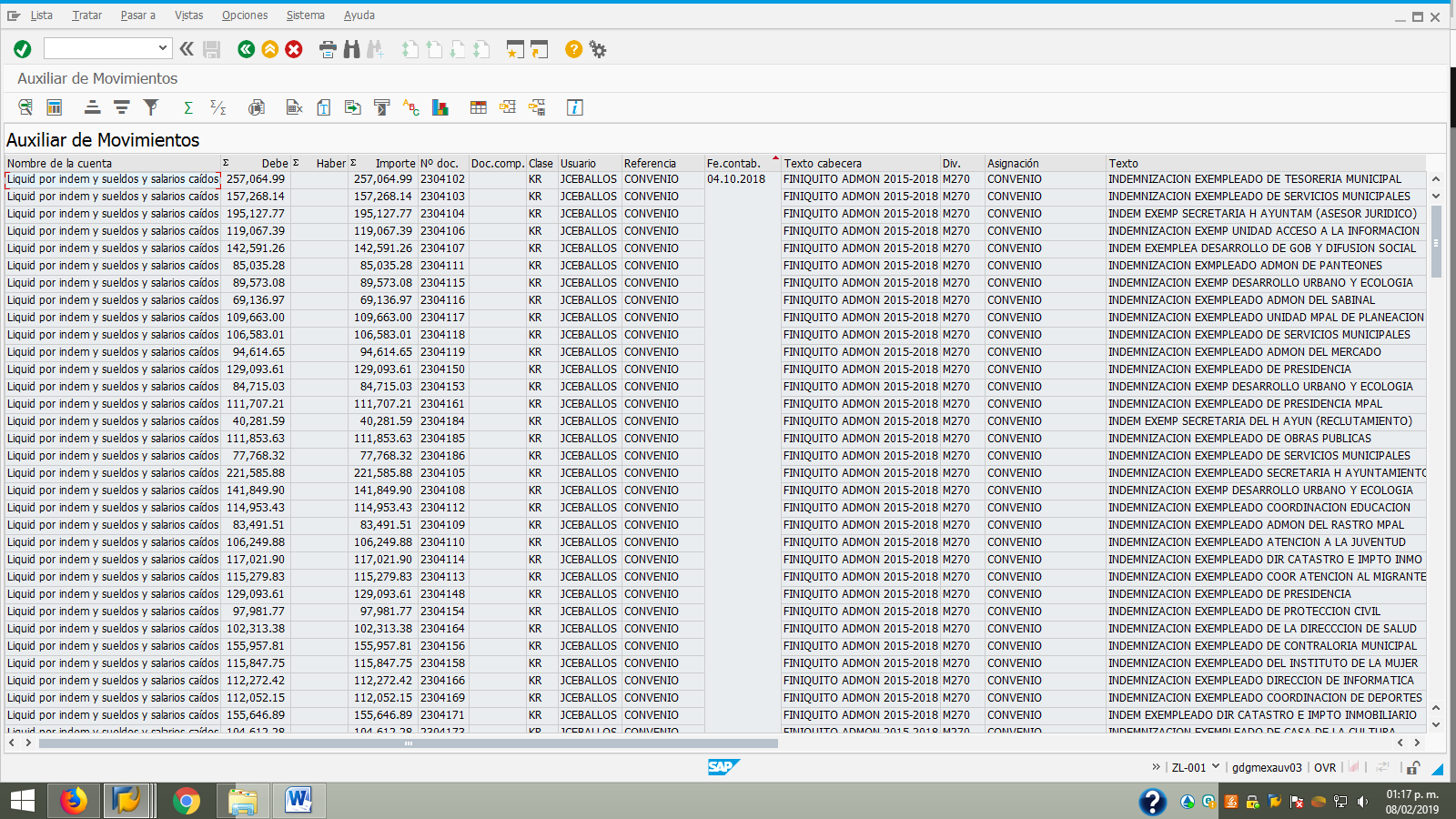 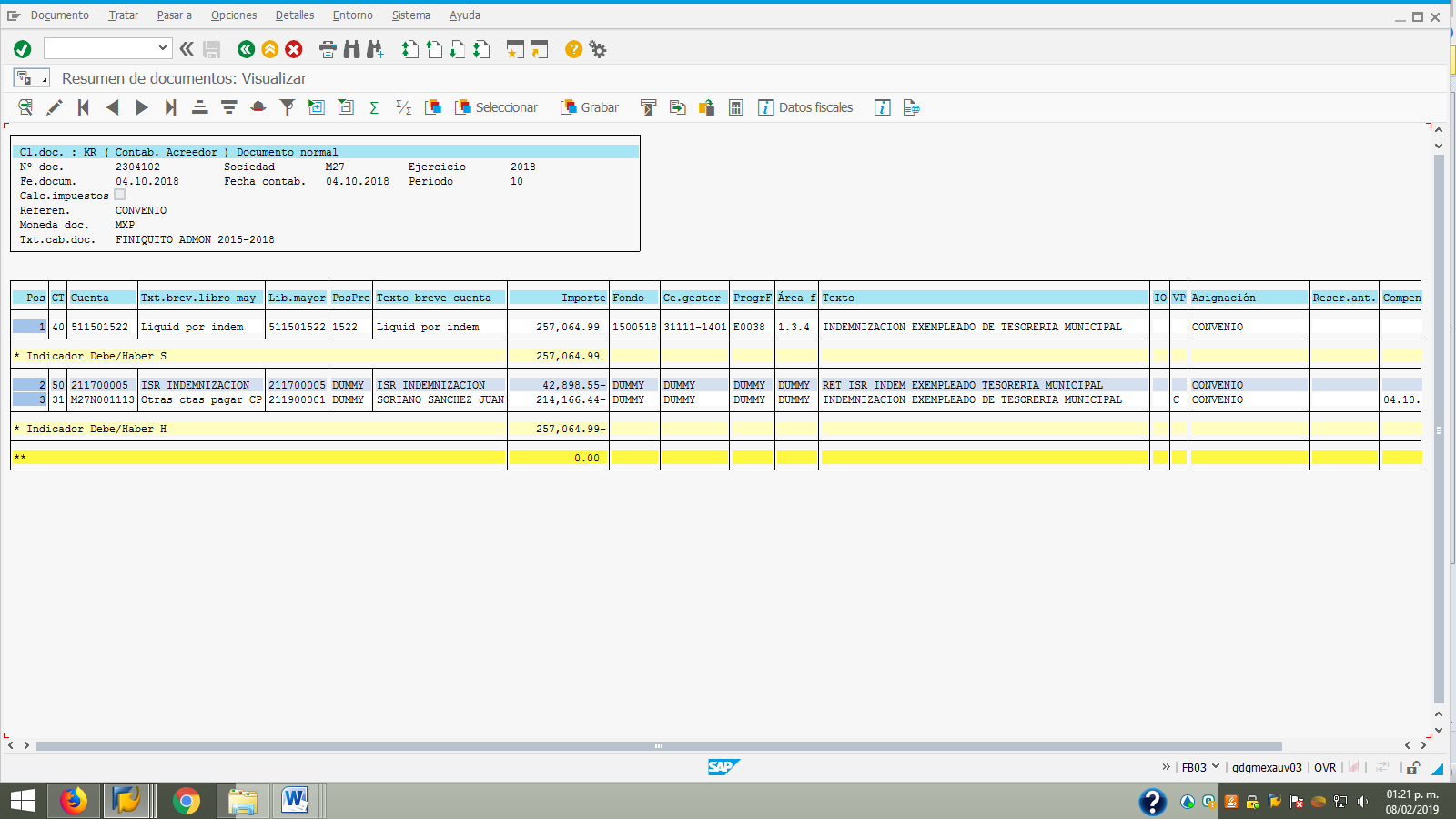 